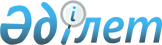 О внесении дополнений в постановление Восточно-Казахстанского областного акимата от 4 июня 2014 года № 147 "Об утверждении расположения специальных стационарных помещений для распространения религиозной литературы и иных информационных материалов религиозного содержания, предметов религиозного назначения и согласовании расположения помещений для проведения религиозных мероприятий за пределами культовых зданий (сооружений)"
					
			Утративший силу
			
			
		
					Постановление Восточно-Казахстанского областного акимата от 29 марта 2018 года № 79. Зарегистрировано Департаментом юстиции Восточно-Казахстанской области 19 апреля 2018 года № 5620. Утратило силу постановлением Восточно-Казахстанского областного акимата от 2 февраля 2024 года № 37
      Сноска. Утратило силу постановлением Восточно-Казахстанского областного акимата от 02.02.2024 № 37 (вводится в действие по истечении десяти календарных дней после дня его первого официального опубликования).
      Примечание РЦПИ.
      В тексте документа сохранена пунктуация и орфография оригинала.
      В соответствии с пунктом 2 статьи 27 Закона Республики Казахстан от 23 января 2001 года "О местном государственном управлении и самоуправлении в Республике Казахстан", подпунктом 7) статьи 5 Закона Республики Казахстан от 11 октября 2011 года "О религиозной деятельности и религиозных объединениях", Восточно-Казахстанский областной акимат ПОСТАНОВЛЯЕТ:
      1. Внести в постановление Восточно-Казахстанского областного акимата "Об утверждении расположения специальных стационарных помещений для распространения религиозной литературы и иных информационных материалов религиозного содержания, предметов религиозного назначения и согласовании расположения помещений для проведения религиозных мероприятий за пределами культовых зданий (сооружений)" от 4 июня 2014 года № 147 (зарегистрированное в Реестре государственной регистрации нормативных правовых актов за номером 3392, опубликованное в информационно-правовой системе "Әділет" 15 июля 2014 года, в газетах "Дидар" от 22 июля 2014 года № 83 (17020), "Рудный Алтай" от 21 июля 2014 года № 82 (19529)) следующие дополнения:
      приложение 1 к указанному постановлению:
      дополнить строками, порядковые номера 65-1, 65-2, следующего содержания:
      "
       ".
      2. Аппарату акима области, управлению по делам религий области в установленном законодательством Республики Казахстан порядке обеспечить:
      1) государственную регистрацию настоящего постановления  в территориальном органе юстиции;
      2) в течение десяти календарных дней со дня государственной регистрации настоящего постановления акимата направление его копии  в бумажном и электронном виде на казахском и русском языках в Республиканское государственное предприятие на праве хозяйственного ведения "Республиканский центр правовой информации" для официального опубликования и включения в Эталонный контрольный банк нормативных правовых актов Республики Казахстан;
      3) в течение десяти календарных дней после государственной регистрации настоящего постановления направление его копии на официальное опубликование в периодические печатные издания, распространяемые на территории области;
      4) размещение настоящего постановления на интернет-ресурсе акима Восточно-Казахстанской области после его официального опубликования.
      3. Контроль за исполнением настоящего постановления возложить  на заместителя акима области по вопросам социальной сферы.
      4. Настоящее постановление вводится в действие по истечении десяти календарных дней после дня его первого официального опубликования.
					© 2012. РГП на ПХВ «Институт законодательства и правовой информации Республики Казахстан» Министерства юстиции Республики Казахстан
				
65 - 1
Здание товарищества с ограниченной ответственностью "Быт-Сервис" (Индивидуальный предприниматель  "Проскурякова Галина Григорьевна")
Шемонаихинский район,  город Шемонаиха, улица Чапаева, дом № 41
65-2
Здание товарищества с ограниченной ответственностью "Быт-Сервис"  (Индивидуальный предприниматель  "Гуслякова Нина Александровна")
Шемонаихинский район, город Шемонаиха, улица Чапаева, дом № 41
      Аким Восточно-Казахстанской области 

Д. Ахметов
